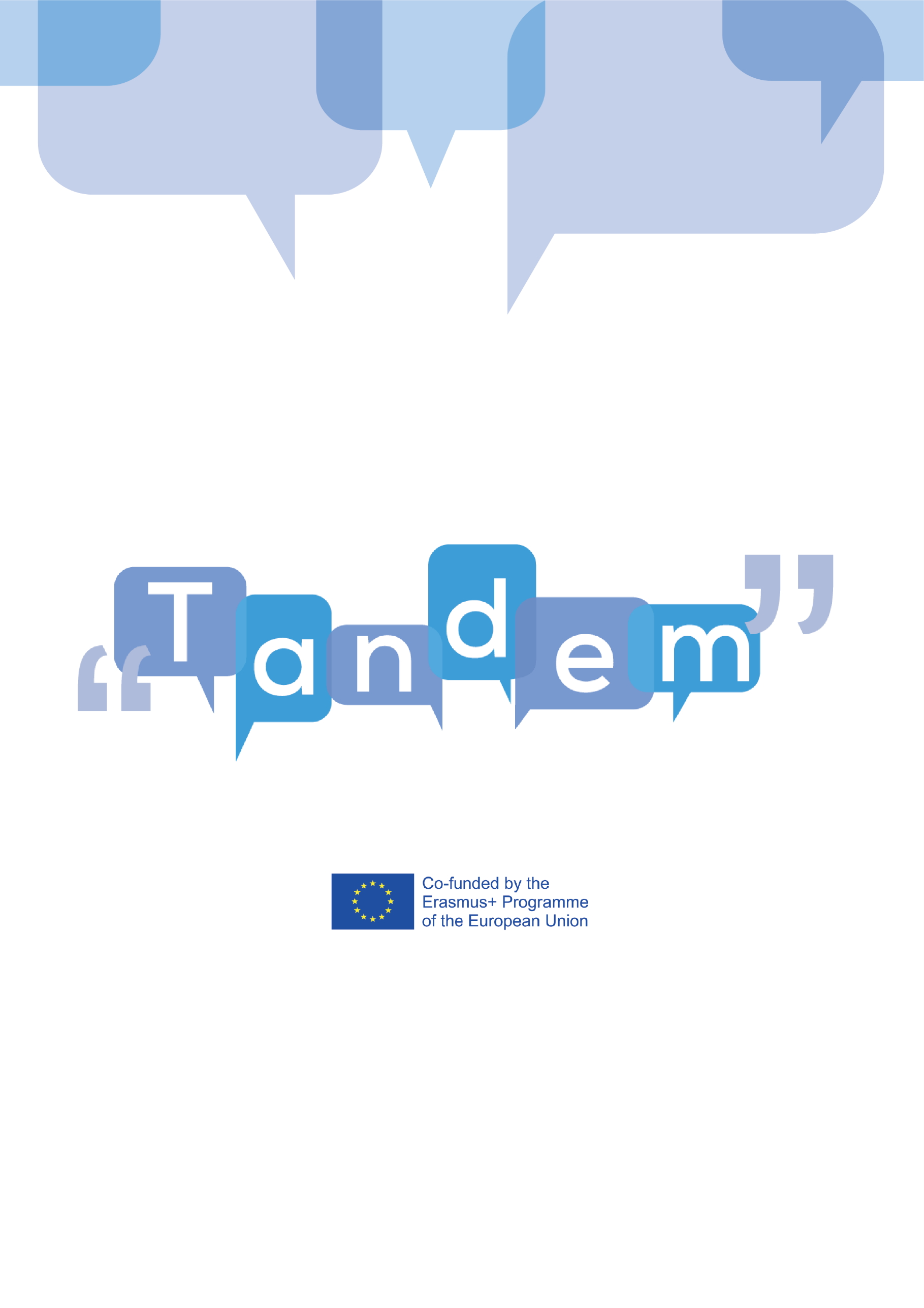 ΕΝOΤΗΤΑ 3 - ΘEΜΑ 3.2.3: Ποια είναι τα στοιχεία μιας εργασίας (προ, εργασία, μετά);Σε αυτή την ενότητα θέλουμε να εστιάσουμε λίγο περισσότερο στη δομή εργασιών. Αν θυμάστε από την Ενότητα 1, μια εργασία TBLT χωρίζεται σε: προ-Εργασία, δραστηριότητα εργασίας και μετα-Εργασία. Εδώ θα εστιάσουμε περισσότερο στο πώς να προσεγγίσετε αυτά τα στάδια όταν φτιάχνετε τη δραστηριότητά σας. Στον παρακάτω πίνακα μπορείτε να δείτε πιο ξεκάθαρα ποιος είναι ο ρόλος του εκπαιδευτικού και του μαθητή κατά τη διάρκεια κάθε φάσης της ΕΡΓΑΣΙΑΣ.ΔΑΣΚΑΛΟΣΜΑΘΗΤΗΣ  
ΠΡΟ-ΕΡΓΑΣΙΑ
ΠΡΟ-ΕΡΓΑΣΙΑ
ΠΡΟ-ΕΡΓΑΣΙΑ✔ Εισάγει και ορίζει το θέμα
✔ Χρησιμοποιεί δραστηριότητες για να βοηθήσει τους μαθητές να ανακαλέσουν/να μάθουν χρήσιμες λέξεις και φράσεις
✔ Διασφαλίζει ότι οι μαθητές κατανοούν τις οδηγίες της εργασίας
✔  Παρακινεί τους μαθητέςΕΝΔΕΙΚΤΙΚΕΣ ΔΡΑΣΤΗΡΙΟΤΗΤΕΣ:
✔ Καταιγισμός ιδεών
✔ Οπτικά μέσα (φωτογραφίες, βίντεο κ.λπ.)
✔ Παιχνίδια
✔ Συζητήσεις
✔ Δραστηριότητες λεξιλογίου
✔ Ανάγνωση
✔Παρουσίαση άλλων μαθητών που κάνουν την ίδια ή παρόμοια δραστηριότητα✔ Σημειώστε χρήσιμες λέξεις και φράσεις από τις δραστηριότητες πριν από την εργασία.
✔ Μπορεί να αφιερώσετε λίγα λεπτά προετοιμασίας για την εργασία ατομικά
✔  Ενεργοποίηση των ήδη υπαρχουσών γνώσεωνΚΥΚΛΟΣ ΕΡΓΑΣΙΩΝΚΥΚΛΟΣ ΕΡΓΑΣΙΩΝΚΥΚΛΟΣ ΕΡΓΑΣΙΩΝ✔Λειτουργεί ως παρατηρητής και ενθαρρύνει τους μαθητές
✔Κρατά σημειώσεις για τα λάθη που γίνονται κατά τη διάρκεια της άσκησης ✔ΔΕΝ ΔΙΟΡΘΩΝΕΙ ΤΑ ΛΑΘΗ ΚΑΤΑ ΤΗ ΔΙΑΡΚΕΙΑ ΤΗΣ ΑΣΚΗΣΗΣ!
✔ Ελέγχει την εξέλιξη της διαδικασίας✔ Εκτελεί την εργασία σε ζευγάρια/μικρές ομάδες
✔ Μπορεί να ζητηθεί να αναζητήσει πρόσθετα δεδομένα
✔ Να επικεντρωθεί στη χρήση της γλώσσας, όχι στα λάθη!ΣΧΕΔΙΑΣΜΟΣ✔  Διασφαλίζει ότι ο σκοπός της έκθεσης είναι σαφής
✔ Λειτουργεί ως γλωσσικός σύμβουλος
✔ Βοηθά τους μαθητές να προβάρουν προφορικές εκθέσεις ή να οργανώσουν γραπτές εκθέσεις✔ Προετοιμασία για να αναφέρει στην τάξη (προφορικά ή γραπτά) πώς έκανε την εργασία και τι ανακάλυψε.
✔Προετοιμασία για τη γλωσσική μορφή και το λεξιλόγιο που θα χρησιμοποιήσει.
✔ Να προβάρει αυτό που θα πει ή να συντάξει μια γραπτή εκδοχή για να τη διαβάσει η τάξηΑΝΑΦΟΡΑ/ ΕΚΘΕΣΗ✔ Ενεργεί ως συντονιστής: επιλέγει ποιος θα μιλήσει μετά ή εξασφαλίζει ότι όλοι οι μαθητές θα διαβάσουν το μεγαλύτερο μέρος της γραπτής έκθεσης.
✔ Ίσως δίνει σύντομη ανατροφοδότηση σχετικά με το περιεχόμενο και τη μορφή ✔ Παρουσιάζει τις προφορικές αναφορές τους στην τάξη ή δείχνει τις γραπτές αναφορές του.
✔ Μπορεί να συγκρίνει τα αποτελέσματα με άλλους μαθητές
✔ Αναστοχάζεται τις επιδόσεις του
✔ Αναθεώρηση των λαθώνΜΕΤΑ-ΕΡΓΑΣΙΑ (Γλωσσική εστίαση)ΜΕΤΑ-ΕΡΓΑΣΙΑ (Γλωσσική εστίαση)ΜΕΤΑ-ΕΡΓΑΣΙΑ (Γλωσσική εστίαση)ΑΝΑΛΥΣΗ✔ Ανασκοπεί κάθε δραστηριότητα με την τάξη
✔ Εφιστά την προσοχή των μαθητών σε άλλες χρήσιμες λέξεις, φράσεις και μοτίβα✔ Εντοπισμός και επεξεργασία συγκεκριμένων γλωσσικών χαρακτηριστικών από την εργασία
✔ Κάνει ερωτήσειςΠΡΑΞΗ✔ Διεξάγει δραστηριότητες πρακτικής εξάσκησης μετά την ανάλυση, όπου χρειάζεται, για την οικοδόμηση εμπιστοσύνης και την επιβεβαίωση των γνώσεων✔ Εξάσκηση και επιβεβαίωση λέξεων, φράσεων και μοτίβων από τις δραστηριότητες ανάλυσης